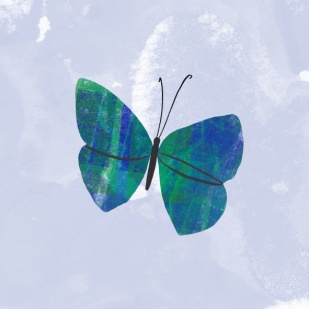 PROGRAM ZAJĘĆ Z J. ANGIELSKIEGO – MOTYLKIGRUDZIEŃ: (Unit 3)Zwroty: Don’t forget the... (nie zapomnij o...),  where are you? (gdzie jesteś?), in the playground (na placu zabaw), in the cloakroom (w szatni), in the classroom (w klasie).Słówka: house (dom), roof (dach), floor (podłoga), window (okno), door (drzwi), walls (ściany), bathroom (łazienka), kitchen (kuchnia), living room (salon), bedroom (sypialnia). Serdecznie zachęcamy do pobierania piosenek i plików audio z j. angielskiego!  Foldery, wraz z opisem zasady działaniasłuchania pasywnego, są dostępne na stronie:www.english.info.pl